Kondratsov AntonExperience:Position applied for: CookDate of birth: 12.05.1992 (age: 25)Citizenship: UkraineResidence permit in Ukraine: YesCountry of residence: UkraineCity of residence: KhersonContact Tel. No: +38 (066) 053-23-00E-Mail: kondratsov@gmail.comSkype: frequency.U.S. visa: NoE.U. visa: NoUkrainian biometric international passport: Not specifiedDate available from: 21.03.2017English knowledge: PoorMinimum salary: 900 $ per month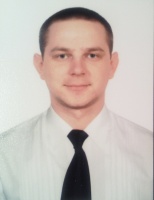 PositionFrom / ToVessel nameVessel typeDWTMEBHPFlagShipownerCrewingMess Boy15.09.2016-15.09.2016Emmakris 3Bulk Carrier73000-&mdash;